Dossier de candidature 2022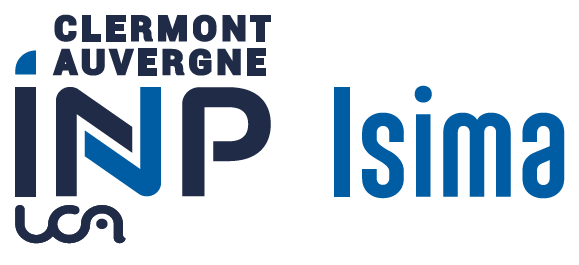 Ingénieur ISIMA par apprentissageCe dossier doit être dûment complété et envoyé en un seul ficher (avec les pièces jointes) au format PDF renommé : Dossier candidature_Nom_Prénom par mail à apprentissage@isima.fr avant le 31 mars 2022  Madame     MonsieurNOM :  		Prénom :  	Né(e) le :  		À :  		Dépt / Pays :  		Nationalité :  	Adresse du candidatIndiquer l’adresse à laquelle doivent être transmises toutes correspondances. Il vous appartient de donner une adresse permanente afin que tout courrier expédié vous parvienne dans les meilleurs délais.N° :  		Rue, Avenue :  	Code Postal :  		Ville :  	Pays :  	Téléphone mobile :  		Adresse électronique :  	Je reconnais être informé(e) que toute inexactitude ou absence de réponse dans le présent dossier est susceptible d'entraîner l’annulation de ma candidature.À 	, le 		Signature du candidatAutres informations :TOEIC :	NON  	OUI  	Score :  	Boursier :	NON  	OUI  	(si oui, joindre un justificatif de la bourse au format PDF)Cadre réservé à l’administrationDate de réception :	N° de dossier :Date de l’entretien :	Commission du :Dossier complet :   Oui   Non	Commentaires :Décision de la commission :Bac :		 S 		 STI2D		 STG		 Autre : 		Mention :	 Sans		 Passable		 AB 		 B 		 TBAnnée : 			Parcours AcadémiqueLangue maternelle : 		Langues étrangères : (*) Compléter le tableau :+++ Usage courant de la langue ++ Usage intermédiaire+ Débutant
Séjours significatifs à l’étrangerLieu / activité :  		Durée :  	Lieu / activité :  		Durée :  	Lieu / activité :  		Durée :  	Expériences professionnelles et / ou extra scolairesMentionnez les stages que vous avez effectués ou les responsabilités que vous avez exercéesEntreprise / Association…	Durée	Année	MissionProjet professionnelDétaillez précisément dans votre lettre de motivation votre projet professionnel, vos souhaits d’emplois (quel poste, dans quel secteur d’activité) et de missions recherchéesDocuments à Joindre au Dossier de CandidatureNOTE :	Tous les documents joints au dossier de candidature doivent être impérativement au format PDF et lisibles ! Vous veillerez à régler correctement les paramètres de votre scanner pour obtenir des fichiers PDF de taille raisonnable (taille inférieure au Mo par page A4).Tous les documents doivent être regroupés en un seul ficher (pdf).	Une photocopie de la carte nationale d’identité ou du passeport (document en langue française)	Un certificat de scolarité pour les candidats en cours d'études pendant l’année 2021 / 2022.	Vos relevés de notes du baccalauréat.	Vos relevés de notes de tous les trimestres ou semestres depuis le baccalauréat.	Des photocopies de vos attestations de diplômes ou de titres et une copie du diplôme requis (DUT, BTS, L3) ou de l’attestation correspondante (L2).	Un curriculum vitae (CV)	Une lettre de motivation.	Votre avis de poursuite d’étude (IUT)	Pour les candidats étrangers UE (pays non francophones) : joindre en complément une copie de la certification de niveau de langue obtenue (TCF).	Tout autre document que vous jugerez utile pour mettre en valeur votre candidature (site web, projet personnel, lettre de recommandation …)Comment avez-vous eu connaissance de la formation d’ingénieur ISIMA par apprentissage ?Diplômé ISIMA		Etudiant ISIMA		Enseignant ISIMA			Salon		 précisez lequel : 	Internet		 précisez le site :		Plaquette		Autre :   précisez 	Avez-vous déposé un dossier de candidature dans d’autres formations ?	 Oui	 NonSi « oui » lesquelles :La formation sous statut d’apprentiLa formation d’ingénieur ISIMA par la voie de l’apprentissage se déroule sur une période de 3 ans de septembre 2022 à fin août 2025. La formation académique comporte environ 1590 heures de cours sur les 3 années. Les apprentis alternent des périodes moyennes de 4 semaines à l’ISIMA et 4 semaines en entreprise. Le rythme d’alternance détaillé sera présenté sur le site Web : http://www.isima.fr, rubrique Formation / Apprentissage, dès qu’il sera disponible.Cette formule de formation implique la participation active d’une entreprise qui embauche le candidat pour une durée de 3 ans en Contrat d’Apprentissage. Le candidat admissible doit impérativement avoir trouvé une entreprise d’accueil avant le 1er septembre 2022.L’apprenti est soumis à un régime de salarié à temps plein (35 heures hebdomadaires incluant à la fois la formation théorique et la formation pratique, 5 semaines de congés payés) Il perçoit un salaire mensuel correspondant à un pourcentage du SMIC et déterminé en fonction de son âge et de l’année d’exécution de son contrat d’apprentissage. Pour plus de détails: https://www.formasup-auvergne.fr/apprentis/la-remuneration/Dans l’entreprise, l’apprenti se voit confier des missions évoluant progressivement d’un niveau de technicien supérieur vers celui d’un ingénieur. Il est sous la responsabilité d’un maître d'apprentissage choisi par l’entreprise parmi le personnel d’encadrement compétent. Un tuteur pédagogique, enseignant de l’ISIMA, est en charge de suivre l’apprenti et de contacter le maître d’apprentissage régulièrement pour s’informer du bon déroulement de la formation en entreprise.Pour devenir apprenti, vous devez :Être âgé de moins de 30 ans au début du contrat d’apprentissage ;(sauf cas particuliers cf. https://www.formasup-auvergne.fr/apprentis/etre-apprenti/l)Avoir l’autorisation légale de travailler en France (nationalité française, CEE) et être titulaire d’un contrat d’apprentissage. Pour un jeune, non ressortissant de l’Union Européenne, être titulaire d’un titre de séjour en cours de validité et ayant déjà suivi une année scolaire en France. Une autorisation de travail doit être demandée auprès du service « main d’œuvre étrangère » de la Préfecture ou de la Dreets.Trouver une entreprise / organisation disposée à vous accueillir en alternance pendant 3 ans. Il faut vous mettre, dès à présent en recherche, en précisant bien les conditions de la formation qui conduisent à la délivrance du diplôme d’ingénieur ISIMA. A cette fin vous pouvez vous aider de la brochure entreprise à télécharger sur : https://www.isima.fr/apprentissageVotre recherche d’entreprise A ce jour :	………/………/……….	Je connais déjà une entreprise disposée à m’accueillir en formation par apprentissage pendant 3 ans :Nom de l’entreprise :  	Secteur d’activité :  	 SiRET :	Adresse :  	Code postal :  		Ville :  	Téléphone :  		Site Web :  	Nom de la personne à contacter et adresse mail : 		J’ai pris contact avec des entreprises disposées à m’accueillir en apprentissage, listées ci-dessous :Nom Entreprise / Association…	Ville/région	Département/ Service 		Secteur activités	Je ne connais pas encore d’entreprise disposée à m’accueillir en formation par apprentissage.	L’ISIMA pourra vous fournir une liste d’entreprises partenaires après avoir réussi la phase d’admissibilité.1ère phase : Instruction du dossierLa clôture de dépôt des dossiers de candidature est fixée au 31 mars 2022.Une commission de sélection des dossiers de candidature se réunira en avril 2022.Si votre dossier est retenu, vous serez convoqué à un entretien d’admission.2ème phase : Entretiens d’admissionEntretiens d’admission : 1ère quinzaine de mai 2022.À l’issue des entretiens d’admission, le jury d’admissibilité classera les candidats admissibles et constituera une liste d’attente. Les candidats admissibles devront dire sous une semaine s’ils souhaitent accepter leur place dans la formation et se mettre rapidement à la recherche d’une entreprise ou organisation d’accueil.En fonction des désistements, le jury appellera les candidats sur la liste d’attente. Recherche d’une entreprise d’accueilRecherche jusqu’à fin juillet 2022L’admission définitive dans la filière par apprentissage sera prononcée pour les candidats :Déclarés admissibles à l’issue des entretiens et qui auront trouvé une entreprise d’accueil, sous réserve de l’obtention du diplôme requis (DUT, BTS, L2, L3),Ayant un contrat d’apprentissage en adéquation avec les objectifs de la formation.Nous attirons l’attention des candidats sur les points suivants :La recherche d’une entreprise d’accueil pour un contrat d’apprentissage s’apparente à la recherche d’un emploi : il peut donc y avoir des délais.L’ISIMA se réserve le droit de refuser tout dossier pour lequel l’entreprise ne serait pas en adéquation avec les objectifs de formation (fiche de poste non conforme).Le nombre de places dans cette formation est limité (24 places disponibles).Début prévu de la formation : Lundi 5 septembre 2022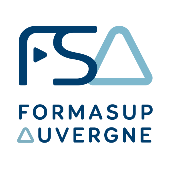  Accepté Liste attente & position ____ RefuséAnnée UniversitaireIntitulé exact de la formation(Spécialité, Option)ÉtablissementNom, Ville, DépartementDiplôme obtenuMoyenne & classement dans la promotion2021-222020-212019-202018-19Acquis (*)LueEcriteParlée            AnglaisAutre langue :Autre langue :Procédure d’Admission